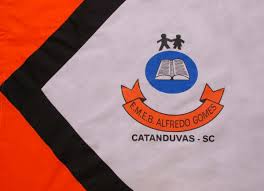 ESCOLA MUNICIPAL DE EDUCAÇÃO BÁSICA ALFREDO GOMES.DIRETORA: IVÂNIA NORA.ASSESSORA PEDAGÓGICA: SIMONE ANDRÉA CARL.ASSESSORA TÉCNICA ADM.: TANIA N. DE ÁVILA.PROFESSORA: Fernanda Branco de CamargoDISCIPLINA: Educação FísicaCATANDUVAS – SCANO 2020  - TURMA 1º ano/ matutino  Atividade Movimentos com corda (12/10 a 16/10) Atividade Movimentos com corda (12/10 a 16/10)Nesta semana utilizaremos uma corda para realizar as atividades, quem não tem corda pode realizar os movimentos utilizando laçadas de barbante ou lã. Os movimentos serão propostos afim de que sejam desenvolvidos habilidades psicomotoras como percepção espaço temporal e tempo de reação, assim como temos feitos nas últimas semanas.O primeiro movimento a criança deverá segurar a corda com a mão dominante e girá-la em direção aos pés devendo saltar por cima dela antes que toque o corpo.No segundo movimento as crianças deverão segurar as pontas da corda uma em cada mão e fazer movimentos de balanço com ela, contar até 3 e saltar sobre a corda. Assim que conseguir realizar esse movimento poderá girar o braço para trás fazendo a corda dar a volta por todo o corpo e voltar para a frente do corpo possibilitando mais um salto.OBS: Será importante assistir o vídeo explicativo que será postado pela professora no grupo de whatsapp. Nesta semana utilizaremos uma corda para realizar as atividades, quem não tem corda pode realizar os movimentos utilizando laçadas de barbante ou lã. Os movimentos serão propostos afim de que sejam desenvolvidos habilidades psicomotoras como percepção espaço temporal e tempo de reação, assim como temos feitos nas últimas semanas.O primeiro movimento a criança deverá segurar a corda com a mão dominante e girá-la em direção aos pés devendo saltar por cima dela antes que toque o corpo.No segundo movimento as crianças deverão segurar as pontas da corda uma em cada mão e fazer movimentos de balanço com ela, contar até 3 e saltar sobre a corda. Assim que conseguir realizar esse movimento poderá girar o braço para trás fazendo a corda dar a volta por todo o corpo e voltar para a frente do corpo possibilitando mais um salto.OBS: Será importante assistir o vídeo explicativo que será postado pela professora no grupo de whatsapp. 